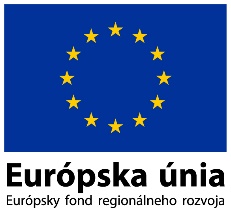 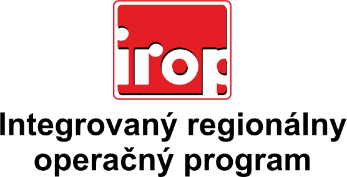 Zoznam odborných hodnotiteľovZoznam odborných hodnotiteľovKód výzvyMená odborných hodnotiteľovVýzva: IROP-PO1-SC121-2019-483. hodnotiace koloIng. Martin MasárVýzva: IROP-PO1-SC121-2019-483. hodnotiace koloIng. Marek HarčárVýzva: IROP-PO1-SC121-2019-483. hodnotiace koloMgr. Patrik SaxaIng. Peter ŠpalekIng. Peter BielIng. Rastislav Mochnacký